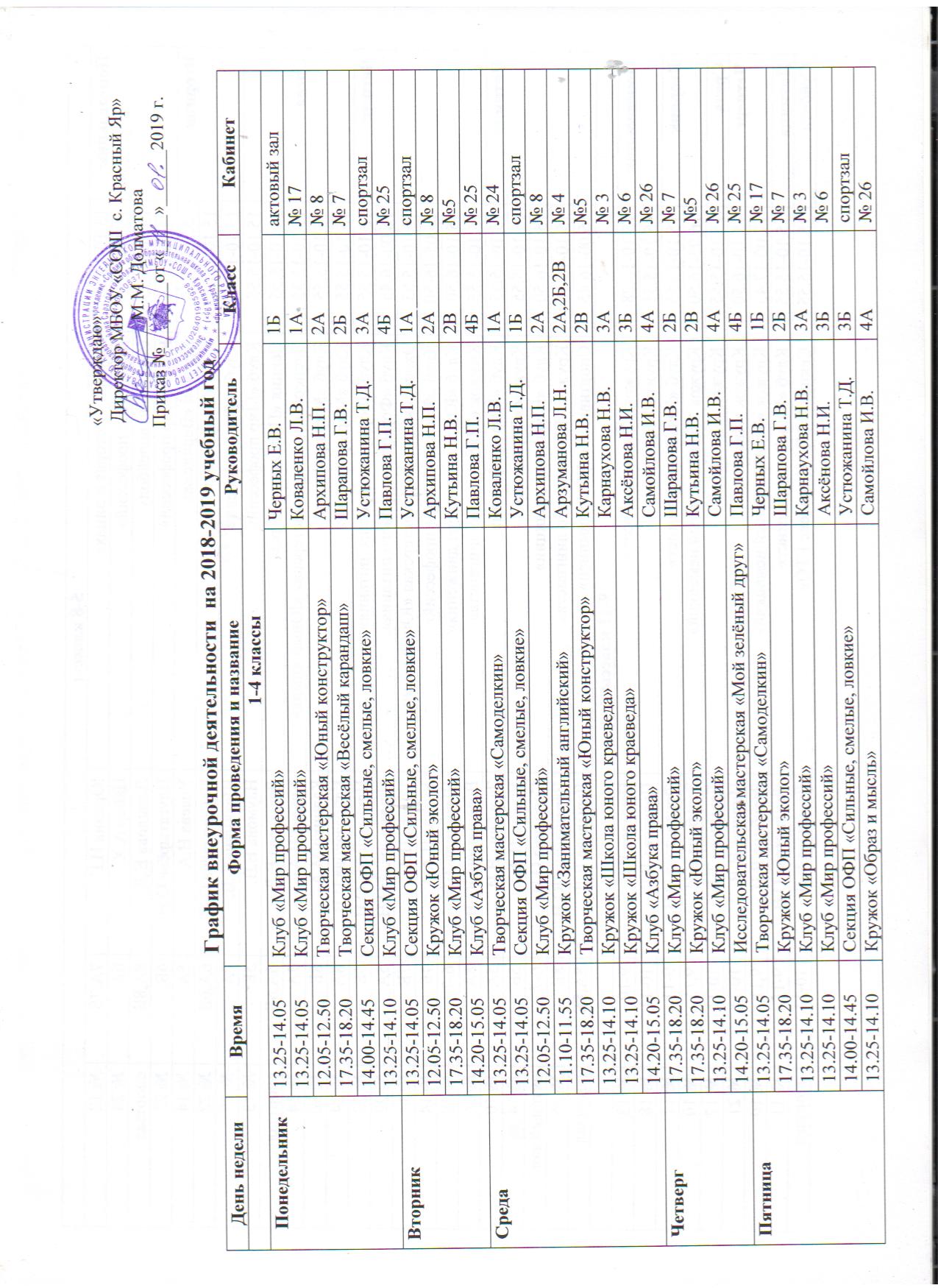 5-8 классы5-8 классы5-8 классы5-8 классы5-8 классы5-8 классыПонедельник15.10-15.55Кружок «История в лицах»Юркина И.Г.7А,7Б№ 12Понедельник15.10-15.55Клуб «Мир профессий»Цайер А.Х.6А№ 24Понедельник15.10-15.55Секция по волейболуДавыдова Е.Д.8А,8БспортзалПонедельник15.10-15.55Клуб «Мир профессий»Плугатырёва О.Н.6Б№ 22Вторник15.10-15.55Кружок «Вернисаж»	Учаева Н.А.5А№ 14Вторник15.10-15.55Клуб «Тимуровец»Плугатырёва О.Н.6А,6Б№ 22Вторник15.10-15.55Клуб «Мир профессий»Щетинина Т.В.7А№ 19Среда15.10-15.55Клуб «Мир профессий»Наумова Е.В.5Б№ 13Среда15.10-15.55Секция «Подвижные игры»Давыдова Е.Д.6А,6БспортзалСреда15.10-15.55Экспериментальная мастерская «Юный химик»Учаева Н.А.7А№ 14Среда15.10-15.55Клуб «Мир профессий»Калинко М.А.8Б№ 30Среда15.10-15.55Клуб «Мир профессий»Кайбазакова И.В.8А№ 24Четверг15.10-15.55Клуб «Формула здорового питания»Плугатырёва О.Н.5Б№ 22Четверг16.00-16.45Клуб «Формула здорового питания»Плугатырёва О.Н.5А№ 22Четверг15.10-15.55Экспериментальная мастерская «Юный химик»Учаева Н.А.7Б№ 14Четверг16.05-16-50Клуб общения «В мире профессий»Учаева Н.А.7Б№ 14Четверг15.10-16.50Клуб «Юные инспектора движения»Щетинина Т.В.6-7№ 19Четверг15.10-15.55Кружок «Школа юного лингвиста»Верещагина Ю.В.8А№ 16Пятница15.10-15.55Клуб «Мир профессий»Зарубина В.И.5А№ 10Пятница15.10-15.55Кружок «Вернисаж»	Учаева Н.А.5Б№ 14Пятница15.10-16.50Клуб «Юный друг полиции»Сорокина О.И.6-7актовый залПятница15.10-15.55Кружок «Школа юного лингвиста»Верещагина Ю.В.8Б№ 16Пятница16.00-16.45Спортивный клуб «Олимпиец»Давыдова Е.Д.8А,8Бспортзал9-11 классы9-11 классы9-11 классы9-11 классы9-11 классы9-11 классыПонедельник15.10-16.28Кружок «Физика для всех»Наумова Е.В.9-10№ 13Понедельник15.10-15.55Кружок «Эрудит»Полякова Л.В.10-11№ 18Вторник15.10-15.55Клуб «Юный программист»Феклистова О.В.9-11№ 11Вторник16.05-16.50Кружок «Занимательный немецкий»Зарубина В.И.9,11№ 10Среда15.10-15.55Кружок «Краевед»Давыдова Т.Б.10-11№ 17Четверг15.10-16.50Кружок «Лингвист»Иншина И.В.10-11№ 21Четверг17.00-17.45Кружок «Занимательный немецкий»Зарубина В.И.9,11№ 10Пятница15.10-15.55Клуб «Юный программист»Феклистова О.В.9-11№ 11Суббота15.10-15.55Секция ОФП «Комплекс ГТО»Давыдова Е.Д.10-11спортзал